Ежедневное меню 5-9 классы «28» февраля 2024г                     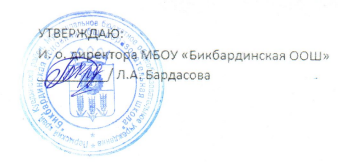 .Прием пищиРаздел№ рец.Наименование блюдаВыходЦенаКалорийностьБелкиЖирыуглеводыЗавтракГор. Блюдо208Каша пшенная молочная с маслом18514,1930991145Гор. напиток493Чай с сахаром2003,56610015Хлеб109Хлеб ржаной405,50703013Хлеб110Хлеб пшеничный405,50723014ОбедГарнир 237Каша гречневая рассыпчатая15013,4725398372 блюдо367Гуляш мясной9041,20223151719Гор. напиток493Чай с сахаром2003,56610015Хлеб109Хлеб ржаной405,50703013Хлеб110Хлеб пшеничный405,50723014фрукт112яблоко10011,90671115